Specijalna ponuda do kraja 2018. godine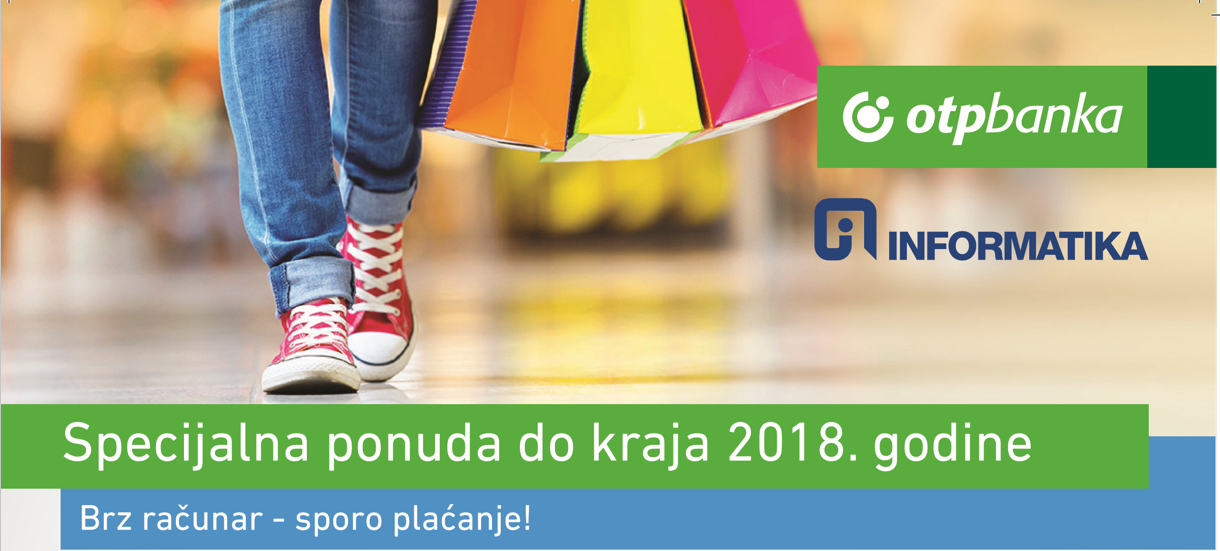 Brz računar - sporo plaćanje!Mašinski Fakultet u saradnji sa OTP bankom i kompanijom Informatika spremili su Vam specijalnu ponudu  za kupovinu računara visokih performansi* na 36 rata. Napmena: za podnošenje zahteva za kredit student je dužan da obezbedi – kreditno sposobno lice koje bi apliciralo za kredit, potvrdu o upisanoj tekućoj školskoj godini I profakturu izdatu od strane kompanije Informatika za odabrani model računara ili računara I monitora. U ponudi su:Garancija na oba modela je 3 godine* specifikacija komponenti je prilagođena  potrebama rada sa Solidworks software-omPrimer otplate kredita:Specijalni uslovi za vas - kamatna stopa je 6M BELIBOR+ 4,5%Iznos kredita do 5.000.000 dinara!Period otplate i do 120 meseciOsiguranje od nemogućnosti vraćanja kredita kao posledice smrti usled nezgode, potpunog trajnog invaliditeta usled nezgode     (iznad 50%), privremene sprečenosti za rad (bolovanje) usled nezgode ili bolesti i nezaposlenosti!Naknadu za izveštaj Kreditnog biroa i menicu plaća OTP banka! Primer otplate kredita*Kamatna stopa se usklađuje sa vrednošću 6M BELIBOR-a na kvartalnom nivou i važi samo za klijente koji primaju zaradu na tekući račun u OTP banci. U obračunu EKS korišćena vrednost 6M BELIBOR-a na dan 09.5.2018. godine (3.06% godišnje) Naknade i provizije koje ulaze u obračun EKS Naknada za puštanje kredita u dinarima: bez naknade za zaposlene za penzionere 2% od iznosa kredita.  Šestomesečna naknada za održavanje kreditnog računa (fiksna) u dinarima: 375 dinara za kredit od 150.000 dinaraViše informacija:OTP bankaVerujemo jedni drugima www.otpbanka.rs  Info centar: 0700 480 400 • 021 4800 400 Filijala Bulevar kralja Aleksandra 58 Beograd   Telefon: 011/3038 -796InformatikaEmail: Marina.Repac@informatika.com,  Ana.Milic@informatika.com  Telefon: 011 3215 220MonitoriDell UltraSharp 24 Monitor - U2414H - 60.4cm(23.8”) Black   185 EURDell 22 Monitor P2217H - 54.6cm(21.5”) Black135 EURDell 22 Monitor - S2218H - 54.6cm(21.5”) Black114 EURIznos kredita u dinarima 150,000Period otplate u mesecima 36Mesečna rata u dinarima 4.647,28EKS 8.53 %* 